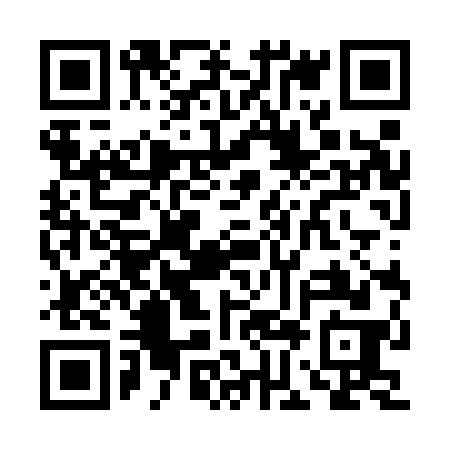 Prayer times for Aldeia de Brescos, PortugalMon 1 Apr 2024 - Tue 30 Apr 2024High Latitude Method: Angle Based RulePrayer Calculation Method: Muslim World LeagueAsar Calculation Method: HanafiPrayer times provided by https://www.salahtimes.comDateDayFajrSunriseDhuhrAsrMaghribIsha1Mon5:507:201:396:097:599:232Tue5:487:181:396:097:599:243Wed5:467:171:386:108:009:264Thu5:447:151:386:118:019:275Fri5:437:141:386:118:029:286Sat5:417:121:376:128:039:297Sun5:397:111:376:128:049:308Mon5:377:091:376:138:059:319Tue5:367:081:376:138:069:3210Wed5:347:061:366:148:079:3411Thu5:327:051:366:158:089:3512Fri5:317:031:366:158:099:3613Sat5:297:021:356:168:109:3714Sun5:277:001:356:168:119:3815Mon5:256:591:356:178:129:4016Tue5:246:581:356:178:129:4117Wed5:226:561:356:188:139:4218Thu5:206:551:346:188:149:4319Fri5:196:541:346:198:159:4520Sat5:176:521:346:198:169:4621Sun5:156:511:346:208:179:4722Mon5:136:491:346:208:189:4823Tue5:126:481:336:218:199:5024Wed5:106:471:336:228:209:5125Thu5:086:461:336:228:219:5226Fri5:076:441:336:238:229:5327Sat5:056:431:336:238:239:5528Sun5:046:421:336:248:249:5629Mon5:026:411:326:248:259:5730Tue5:006:391:326:258:269:59